Муниципальное казенное общеобразовательное учреждение «Ленинаульская средняя общеобразовательная школа №2 имени Героя РФ Юрия Салимханова»Республиканский конкурс исследовательских и творческих работ «В зеркале истории» в рамках празднования 100-летия образования ДАССР  Номинация: исследовательская работа учащегося (2-я группа)КАСПИЙСКИЙ ПОХОД ПЕТРА I               Автор: Атаева Саибат, ученица 8 класса  (2-я группа)              Руководитель: Салдатгереева Джамиля Нажбодиновна,                учитель русского языка и литературы  Ленинаул  2021 годОглавление Введение..................................................................................................................3Причины и цели Каспийского похода…………………………………………..5
Борьба России за овладение прикаспийскими областями…………………….7
Прибытие Петра I в Тарки в августе 1722 г. ....……………………….. ……..10
Кампания Петра I 1723 г.…………………………………………….…………12
Заключение............................................................................................................15Использованная литература.................................................................................16Введение   Важным этапом в развитии русско-дагестанских отношений, связан с именем  Петра I,  который в 1722 г. совершил поход,  известный в исторической литературе как Каспийский, Восточный, Персидский. Его итогом стало присоединение к России г. Дербента и прибрежных районов Дагестана, и ускорилось экономическое и культурное развитие дагестанских  народов. Со времени похода Петра I было начато всестороннее обследование края. Участники Каспийского похода оставили важные описания, материалы, относящиеся к Дагестану. Ф. И. Соймонов составил книгу "Описание Каспийского моря". Д.Кантемир дал описание Дербента.  И. Гербер оставил описание народов западного берега Каспийского моря, в котором содержатся ценные сведения о дагестанских народах.  Во время этого похода за три версты от Тарков  Петр I раскинул свой лагерь, который был обнесен с трех сторон земляным валом и воткнул в землю шест с императорским штандартом – «где раз поднят российский флаг, спускать оный уже не должно!». Флаг не спустили,  и по сей день, зато на этом месте сегодня распустились лепестки кварталов жемчужины Каспийского моря – дагестанской Махачкалы. Впоследствии это место было известно под названием Петровская горка.Дагестан был спасен как народ. Защитой России была спасена его культура от поглощения Турцией и Ираном, доселе много веков раздробленный край стал единым.Актуальность  темы заключается в том,  что в  этом году празднуют 100-летие образования ДАССР.  Это событие способствовало развитию региона, изменило жизни многих поколений дагестанцев.Это могло произойти и гораздо раньше, но занятое войной с 1700 г. со Швецией правительство Петра I не имело возможности активно вмешиваться в кавказские дела, хотя постоянно и внимательно следило за ними.  Роль Петра I в появлении и становлении юга России очень велика. Известно, что Петр I основал две столицы. Одну на севере — Санкт-Петербург, вторую на юге, назвав ее  Порт - Петровск (так до 1921 года называлась Махачкала). Петр первым обратил внимание на то, что Каспий (море, которое не замерзает) может играть большую роль в развитии торговых и межгосударственных отношений с южными соседями России. Также Петр I, построив две столицы, оградил страну от врагов, как с юга, так и на северо-западе.Объектом исследования является место и роль Петра I в присоединении  Дагестана к России.Предметом исследования стал исторический процесс, показывая при этом основные  интересы России по отношению к Дагестану.Цель исследования: показать событие и итоги восточного похода Петра I.Для достижения поставленной цели в нашей работе решаются следующие задачи: - осуществить поиск, отбор и анализ исторических источников и литературы по избранной теме;- проанализировать причины Каспийского похода;- показать, как складывались отношения между Дагестаном и Россией;- определить историческую роль Петра I в присоединении Дагестана к России.Метод исследования: наблюдение, изучение и анализ литературы.Гипотеза – данное событие способствовало развитию региона, изменило жизни многих поколений дагестанцев. Проблема – раскрыть роль Петра I в присоединении  Дагестана к России.Теоретическая значимость моей исследовательской работы заключается в том, что результаты исследования могут быть использованы на уроках истории, и сделают выводы, подтверждая их действиями.Практическая значимость работы заключается в применимости ее результатов при изучении современной истории в рамках школьной программы, а также во внеурочной деятельности.Причины и цели Каспийского похода      	С начала XVIII в. Россия становится империей. Если до этого южные интересы России   сводились в основном к освобождению от   Крымского ханства, то Петр резко активизирует российскую политику в этом направлении. Уже тогда обозначилось явное стремление России продвинуться на юг, к теплым морям.  В конце XVII - нач. XVIII вв. Дагестан оставался раздробленной страной на ряд феодальных владений - шамхальств, а также союзы сельских обществ. В этот период отношения между Россией и Турцией из-за влияния на Кавказе обострились. В конце XVII в. Русское государство развернуло военные действия против Османской  империи. В 1696 г. русские войска взяли Азов и создали морской флот с целью вытеснения Турции с Северного Кавказа.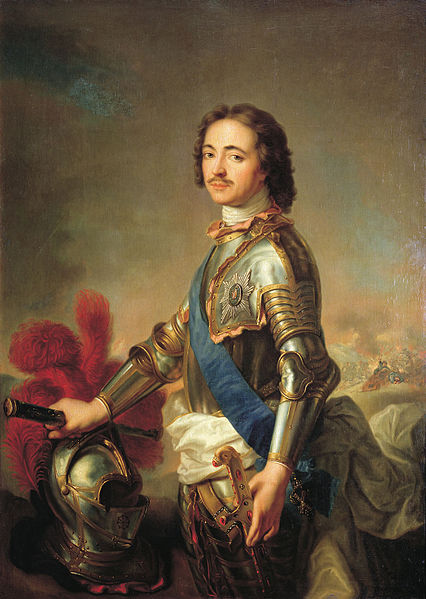 В первом десятилетии XVIII в. военно-политическая экспансия Османской империи на Кавказе, в том числе и в Дагестане усилилась. В 1710г. Порта развязала войну с Россией и, согласно Прутскому миру, Россия уступила Азов.  Создавшаяся обстановка благоприятствовала агрессивным планам султана. В районах приморского и юго-западного Дагестана до сих пор сохранились укрепления с  воинскими гарнизонами, воздвигнутые сефевидами в период своего могущества. Наместники сефевидов и другие лица иранской администрации при  сборе произвольно увеличивали налоги. Увеличение податного бремени, произвол и насилие со стороны шахских и местных властей не могли не вызывать законного  протеста народных масс. Таким образом, сефевидский Иран и в начале XVIII в.  представлял  для народов Дагестана силу, угрожающую национальной независимости и способствующую усилению социального гнета.  Султанская Турция в начале XVIII в. делала все, чтобы изгнать Иран из Закавказья и  не допустить роста влияния России на Кавказе.Хорошо осведомленный в делах Кавказа Волынский советовал Петру I начать военные действия и присоединить к России прикаспийские  провинции Кавказа. В свою очередь, дальновидный Петр I заявил: "Нам крайняя нужда будет, береги по Каспийскому морю овладеть, понеже ... турок тут допустить нам невозможно" [2,с. 65].В обстановке захватнических устремлений   ведущих государств феодальные правители Дагестана, как и всего Кавказа, исходя из своекорыстных интересов, ориентировались на Россию, на Турцию или Иран. Так, дагестанский шамхал, которого персидские источники именуют "вали", т.е. правителем всего Дагестана, говорят, имел печать, на одной стороне которой он значился рабом  шахин-шаха  Ирана, а на другой – холопом царя московского. О его двойном положении хорошо знали соответственно и в  Москве, и в Исфагане, и в Стамбуле, но относились к этому спокойно, понимая, что на самом  деле представляло собой положение такого "двойного холопа". Таким образом, на рубеже XVII-XVIII вв. Дагестан, который занимал удобное географическое и военно-стратегическое положение на  Кавказе, привлекал внимание Ирана, Турции и России.В конце XVII - начале XVIII в.  Россия в социально-экономическом и политическом отношении значительно окрепла, вырос ее международный авторитет.Учитывая растущие экономические связи  со странами Востока, русское правительство  проявляло заботу о расширении судоходства по Волге и Каспию. Петр I обратил внимание на  Каспийское море, ибо здесь он "видел истинное средоточие или узел всего Востока". Русское  государство было серьезно озабочено также угрозой своим интересам на Кавказе со стороны  Турции.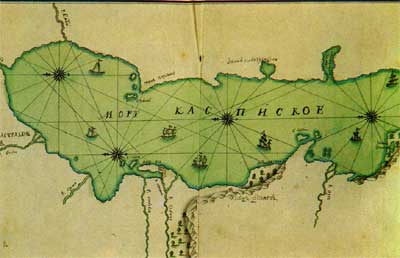 Борьба России за овладение прикаспийскими областямиБорьба России за овладение прикаспийскими областями   диктовалась военно-политическими соображениями, ибо юго-восточные границы государства были легко уязвимы в случае нападения извне. Важное  значение  для России имел выход к Каспийскому морю.  С начала XVIII в. генеральное направление экспансии Российской империи неуклонно  смещалось с Запада на Восток: Прибалтика, Польша, Балканы, Кавказ, Средняя Азия, Дальний Восток. Таким образом, во время правления  Петра I политика царского правительства меняется и целью ее становится реальное присоединение тех или иных территорий к России.  В 1721 г. после победы над Швецией и заключения Ништадского мира Петр I усилил подготовку похода на Каспийское побережье. Политическая обстановка на Ближнем Востоке и на  Кавказе благоприятствовала подготовке военных действий на юге.Астраханский губернатор А.В. Волынский   в донесении царю высказался за открытие военных действий в 1722 г. Петр I принял решение  начать военные действия летом этого года с тем, чтобы предупредить вмешательство Турции и   присоединить к России прикаспийские земли  Кавказа. 15 мая 1722 г. Петр I отправился в Астрахань. Так начался сухопутный и морской поход  Петра, занявший полтора года (1722-1723 гг.).18 июля 1722 г. флот Петра I под командованием генерал-адмирала графа Апраксина  вышел из Астрахани в Каспийское море. За три  дня до похода Петр I обнародовал манифест на  местных языках и послал его в Тарки, Дербент, Шемаху и Баку, жителям прикаспийских областей. В манифесте указывалось, что подданные шаха - Дауд-бек и Сурхай-хан - восстали, взяли Шемаху и совершили грабительское нападение на русских купцов, причинив России большие материальные убытки и ущемив ее достоинство как великой державы. Ввиду отказа Дауд-бека дать удовлетворение, "принуждены мы, - заявил Петр, - против предреченных бунтовщиков и все злобных разбойников войско привести", а прочему населению гарантировалась безопасность.После двухдневного плавания Петр I с флотилией прибыл к устью Терека. Он отдал  флотилии распоряжение двигаться ближе к устью Сулака.                     27 июля 1722 г. флот высадился на Аграханском полуострове и приступил к устройству укрепленного лагеря. Одновременно сюда двинулись сухопутные войска, шедшие по астраханским степям. Переправившись через реку Сулак, Петр I вступил в Дагестан. Некоторые дагестанские владетели оказали сопротивление царским силам. Так, Эндереевский владетель выступил против войск Петра I. Полковник Наумов овладел аулом Эндери и превратил его в пепел. Владетели же костековские, аксаевский и шамхал Тарковский выразили свою верность России. Шамхал Адиль-Гирей поспешил заверить Россию в своей благожелательности. 6 августа 1722 г. недалеко от Аксая Петра I встречали с подарками: шамхал Тарковский передал Петру I 600 быков, запряженных в телеги, и 150 - на пищу войскам, трех персидских коней и седло, украшенное золотом.  Шамхал Адиль-Гирей  объявил, что до сих пор служил русскому государю верно, а теперь будет "особенно верно служить" и предложил Петру в помощь свои войска.12 августа передовые части русского войска достигли  г. Тарки, где шамхал встретил Петра хлебом-солью. Верст за три от Тарков Петр раскинул лагерь.  18 августа Петр I со своей свитой посетил шамхала в Тарках. Он в сопровождении трех драгунских рот ездил на прогулку в тарковские горы, осматривал старинную башню и другие достопримечательности. Услуги, оказанные шамхалом, и верная его служба были отмечены Петром. При шамхале назначен был русский почетный караул из унтер-офицеров, барабанщика и 12-ти рядовых.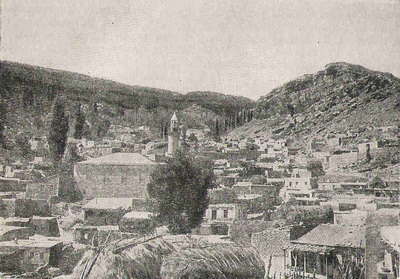 В это время грузинские и армянские правители, осведомленные о прибытии Петра в Дагестан, готовились к встрече. Грузинский царь Вахтанг с 40-тысячным войском направился в Гянджу и стал ожидать прихода  русских войск в Ширван, где должны были встретиться обе армии для совместной борьбы против ирано-турецких притеснителей.16 августа армия Петра I выступила из Тарков в сторону Дербента, являвшегося наиболее важным объектом кампании 1722 г. Затем русская армия, возглавляемая самим Петром I, вступила на землю султана Махмуда  Утамышского. Однако посланные на разведку казаки были атакованы отрядом султана. Аул Утамыш, состоявший из 500 домов, был обращен в пепел, 26 человек пленных были казнены. Легко разгромив отряд Утамышского султана, Петр I продолжал путь на юг.Уцмий Кайтагский Ахмед-хан и правитель Буйнакский обратились к Петру I с изъявлением покорности.   Пройдя через владения уцмия Кайтагского, 23 августа к Дербенту подошли сухопутные войска Петра I. Дербентский наиб Имам-Кулибек встретил императора за версту от крепости. "Дербент, - сказал наиб в приветственной речи, - получил  основание от Александра Македонского, а поэтому нет ничего приличнее и справедливее, как город, основанный великим монархом, передать во власть другому монарху, не менее его великому". [4,с. 18]Прибытие Петра I в Тарки в августе 1722 годаЗатем один из старейших и почетных жителей города поднес Петру I городские ключи на серебряном блюде, покрытом богатой персидской парчой. Дербентский наиб преподнес русскому царю драгоценный манускрипт "Дербент-намэ" (рукопись XVI в.), представлявший собой важный источник по истории Дербента, Дагестана и других отдельных регионов Кавказа. Русская армия без боя вошла в Дербент. Население города восторженно встретило Петра I. 30 августа Петр достиг реки Рубас, где заложил крепость на 600 человек гарнизона. Это был крайний пункт, до которого Петр I лично довел свои войска. Спустя несколько дней, все окрестности Дербента признали власть Петра I. Он сообщил сенату, что в "сих краях твердою ногою стали". В Дербенте Петр I осмотрел главную крепостную стену Даг-Бари, город и его окрестности, посетил цитадель и дворец султана. Приняв меры к благоустройству города и усилению торговых связей с Россией, Петр назначил комендантом крепости полковника Юнкера. В письме, отправленном отсюда Сенату, Петр I с восторгом отмечал радушный прием, оказанный в городе. "Наиб сего города, - писая Петр I в Сенат, - встретил нас, и ключ поднес от ворот. Правда, что сие люди нелицемерною любовию приняли и так нам рады, как бы своих из осады выручили" [4,с. 19].За мирную сдачу города и объявление покорности Петр I пожаловал дербентскому наибу Имам Кули чин генерал-майора и установил денежное довольствие за счет казны.В Дербент к Петру стали обращаться феодальные владетели Дагестана и других регионов Кавказа. Так, к Петру I обратился табасаранский Рустем-кади с просьбой прислать войска для занятия и укрепления Хучни. В своем письме к Петру I Рустем-кади сообщал об исторически сложившихся дружественных связях Табасарана с Россией, о бедствиях и разорениях, учиненных ему Дауд-беком и Сурхай-ханом за отказ выступить против Персии. Далее Рустем в своем письме просил Петра I оказать помощь в восстановлении разрушенной Дауд-беком столицы Хучни, а в случае нужды указать дербентскому управителю "войсками своими воспоможении учинить", со своей стороны Рустем-кади давал обязательства своими "подданными его в нужде не оставить".  Из грамоты Петра, датированной 1 сентября 1722 г., мы узнаем, что Петр I обещал Рустему удовлетворить его просьбу: восстановить его разрушенную резиденцию, снабдить его оружием и амуницией против изменников и прислать инженера "для лутчего того строения города". К Петру I в Дербент явились представители различных слоев населения Баку, Шемахи, Сальяна, Решта, Тифлиса, Еревана с просьбой о принятии в подданство России.  Царь Картли Вахтанг VI отправился в Гянджу. В письме Петру I он сообщал, что прибыл туда для соединения своих отрядов с азербайджанскими и армянскими войсками. Гянджинское и карабахское ополчения, состоявшие из азербайджанцев и армян, вместе с грузинами готовились двинуться навстречу русским войскам, чтобы сообща выступить против турецких и иранских завоевателей.Однако Петру I в том же году по ряду причин пришлось временно прервать свой поход: русская армия, сосредоточенная в Прикаспии, испытывала большие затруднения в снабжении продовольствием и фуражом. Кроме того, во время похода на юг возникла угроза возобновления войны со Швецией. Что не могло не беспокоить русское правительство. 29 августа 1722 г. Петр созвал в Дербенте военный совет, на котором было решено приостановить поход, и отдал приказ о возвращении части армии в Россию, оставив в покоренных областях гарнизоны.   7 сентября Петр I выступил к Астрахани. В результате Каспийского похода 1722 г. к России были присоединены: Аграханский полуостров, развилка рек Сулака и Аграхани и весь приморский Дагестан, включая Дербент. Россия не отказалась от своих планов и в отношении Грузии, Азербайджана и Армении. Это наглядно видно из письма, в котором Петр I заверял сторонников русской ориентации в Закавказье, что "зачав сия дело, покинуть, не изволит" [7,с. 3] .Отвечая на просьбы Вахтанга VI о помощи, Петр I писал: "Когда Баки взят, будет, и мы на Каспийском море укрепимся, то ему тогда в помощь войска наши, сколько потребно будет, прислать не оставим ...  Наш первый интерес, дабы основаться на Каспийском море, без чего ничего делать нельзя" [5,с. 80] .Кампания Петра I 1723 годаУспехи России вызвали сильное беспокойство в Турции. Чтобы восстановить горцев против России, она пустила в ход самые разнообразные средства: подкуп, запугивание и прежде всего мусульманскую религию, стремясь вбить клин между мусульманами и христианами Кавказа. Воспользовавшись уходом основной части русской армии, зимой 1722-1723 гг. крымский хан и турецкий султан пытались поднять мятеж в Тарках и Дербенте. Шамхалу и дербентскому наибу были присланы письма, в которых сообщалось, что султан якобы отправил на помощь Дауд-беку войско с артиллерией и предлагалось наибу и шамхалу отстать от России и подчиниться Турции. Султанская Турция после ухода Петра I открыто заявила о своем намерении установить протекторат над Дагестаном. Султанские войска, продвигаясь к Каспийскому морю, вплотную подошли к границам Дагестана. Крымские ханы и турецкие султаны стали открыто претендовать на Ширван, Дагестан и Кабарду. Петр I своим предписанием резиденту Неклюеву дал Турции ясно понять, что интересы России "отнюдь не допускают, чтобы какая другая держава, чья б ни была, на Каспийском море утвердилась". В связи с усилившейся реальной угрозой захвата Турцией западного побережья Каспия, Петр предпринял дипломатические шаги и наметил кампанию на 1723 г. и план на последующие годы. В частности, были предприняты  меры к усилению Каспийской флотилии в Астрахани  и  военно-морской базы на Каспийском море. В Дагестане наиболее важным мероприятием, направленным на закрепление завоеванных позиций, явилось укрепление крепостей Святого Креста и Дербента. В Дербент были направлены два батальона пехоты и 20 чугунных пушек.Важное  значение имело овладение городом Баку и усиление Бакинской крепости. Благодаря предпринятым Петром I мерам вслед за городом Баку в 1723 г. были взяты  Гилян и Мазендеран. Укрепление позиций России на Кавказе шло  вразрез  интересам и расчетам Англии и Франции. Они всячески усилили свои действия, направленные на то, чтобы возбудить Турцию на выступление войною против России. Англо-французские дипломаты выступали по отношению к кавказским горцам в роли организаторов захватнических войн на Кавказе. Англия, заинтересованная в усилении своих позиций на Востоке, сама стремилась закабалить горцев и превратить Кавказ в свою колонию, используя при этом Турцию. Английский посол в Турции, натравливая Турцию на Россию, пугал ее, заявляя, что если Россия усилится, "то будет дурно и Англии и Порте". Посол старался внушить султану, что "война с Россией не опасна" и что Турция оружием должна остановить успех русских на Востоке. Весной на Кавказ вторглись турецкие войска и постепенно стали продвигаться к пределам Дагестана. "Так как водворение русских в тех краях, - признает историограф и министр турецкого двора Джевдет-паша, - противно было интересам высокого правительства", то весною 1723 г. оно поспешило "завладеть столицей Гюрджистана - Тифлисом, посадило от себя правителя в Шемаху" [6,с. 68] .Вооруженное нашествие турецких захватчиков на Кавказ, сопровождавшееся страшными жестокостями, встретило упорное сопротивление грузинского, азербайджанского, армянского и дагестанских народов. Эта борьба народов Кавказа против султанских захватчиков поддерживалась Россией, ее армией, части которой находились в различных районах Кавказа.Нашествие турецких войск на Кавказ крайне обострило русско-турецкие отношения. Турки, угрожая войной, требовали от России оставления всех владений на Кавказе. Попытки турок прибрать прикаспийские области к рукам и оттеснить отсюда русские  войска провалились.В сентябре 1723 г. по предложению шахского Ирана, напуганного вторжением турецких войск на Кавказ, между Россией и Персией был подписан договор. По условиям Петербургского договора заключенный  в 12 сентября 1723 года  шах признавал за Россией прикаспийские области Кавказа. Дагестанское побережье Каспия и Баку перешли во владение России. Таким образом, каспийский поход Петра I завершился присоединением к России прикаспийских  областей, в том числе и Дагестана. Это привело к резкому обострению отношений России и Турции. Враждебное отношение реакционных кругов Турции к России по-прежнему подогревалось западноевропейскими державами. Англия всячески старалась вызвать русско-турецкую войну, чтобы, воспользовавшись ослаблением России и Турции, укрепить свои позиции на всем Востоке. Борьба за прикаспийские области все обострялась.  Продвижение турецкой армии представляло серьезную угрозу интересам Российского государства. Но Россия, только что закончив войну со Швецией, не могла вступать в новую войну. Русское правительство сочло нужным заключить с Турцией мир. Но этому препятствовали Англия и Франция, оказывавшие давление на султана, и мирные переговоры затянулись. В 1724 году с Портой был заключен Константинопольский договор, по которому султан признал приобретения России в Прикаспии, а Россия — права султана на Западное Закавказье. Позднее, в связи с обострением русско-турецких отношений, российское правительство, с целью избежания  новой войны с Османской империей и заинтересованное в союзе с Персией, по Рештскому договору (1732г.) и Гянджинскому трактату (1735г.) возвратило все прикаспийские области Персии.ЗаключениеТаким образом, присоединение части территории Дагестана к Российской империи, хотя и принесло его населению новое бремя - тяжелый колониальный гнет царизма, тем не менее, оно объективно открыло перспективы для последующего социально-экономического развития Прикаспия; способствовало укреплению военно-политических отношений России с отсталыми народами Кавказа и усилению здесь прорусской внешнеполитической ориентации.  Военно-политические последствия Каспийского похода Петра I как для России, так и для  народов Кавказа бесспорны и очевидны. В результате была обеспечена безопасность юго-восточных окраин России и открывалась перспектива экономического и культурного развития Дагестана. В вопросах, касающихся длительной ориентации национального развития народов Дагестана надо быть реалистами. Союз с русским народом для дагестанских народов имел в главном только положительное значение.   В память о пребывании  в Дагестане императора, в июле 2005 года в  Махачкале появилась площадь Петра I, а в 2006 г. появился проспект Петра I, который,  начинается от данной площади.   Кроме этого 6 марта 2006 года был открыт памятник императору. Кстати, его уменьшенная копия имеется в Музее истории Махачкалы, который находится в парке Ак-Гёль.На церемонии открытия памятника присутствовали руководители Дагестана и представители двух столиц России. Бронзовый памятник был отлит в Санкт-Петербурге. Скульптор Венера Зарипова. 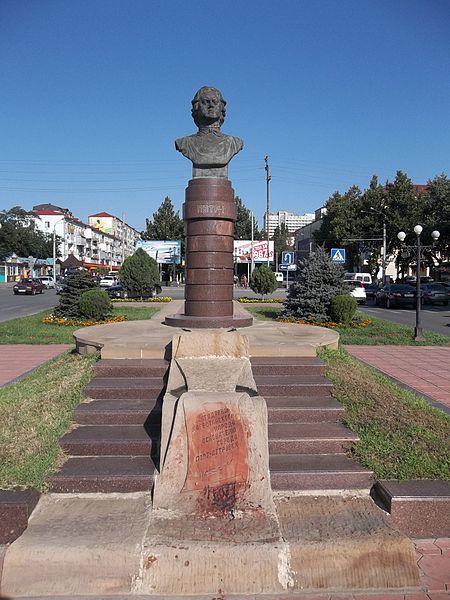 Интересно то, что памятник Петру I в Санкт-Петербурге обращен на Запад, тогда как в Махачкале взгляд императора устремлен на Юг. Стало быть, было достаточно времени, чтобы нам понять и осознать, что Россия сыграла огромную позитивную роль в судьбах Дагестана как автономной государственности и его многонациональных народов.  Следует подчеркнуть, что абсолютное большинство дагестанцев осознало это и благодарно России. Использованная литература 1. Голиков И.И. Деяния Петра Великого, мудрого  преобразователя России. Т. IX.  М., 1938г. 2. Гаджиев В.Г. Роль России в истории Дагестана.  М., 1965г. 3. История, география и этнография Дагестана  XVIII- XIX вв. М., 1958г. 4. Потто В. А. Кавказская война. Том 1. От древнейших времен до Ермолова. М.,2006г.6. Разаков  Р.Ч-М. История Дагестана. Махачкала, 2011г.5. Русско-дагестанские отношения XVII - первой четверти XVIII в. Махачкала, 1958г.  7. Соловьев С. М. История России с древнейших времен. В 15 кн. М., 1963г. 8. Страна гор, гора языков  //  Наша власть: дела и лица.  2006г.   